Orden de domiciliación de adeudo directo SEPA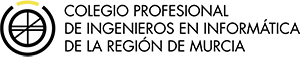 Mediante la firma de esta orden de domiciliación, el ordenante autoriza (A) al beneficiario a enviar instrucciones a la entidad del ordenante para adeudar su cuenta y (B) a la entidad para efectuar los adeudos en su cuenta siguiendo las instrucciones del beneficiario. Como parte de sus derechos, el ordenante está legitimado al reembolso por su entidad en los términos y condiciones del contrato suscrito con la misma. La solicitud de reembolso deberá efectuarse dentro de las ocho semanas que siguen a la fecha de adeudo en cuenta. Puede obtener información adicional sobre sus derechos en su entidad financiera.TODOS LOS CAMPOS HAN DE SER CUMPLIMENTADOS OBLIGATORIAMENTE.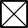 UNA VEZ FIRMADA ESTA ORDEN DE DOMICILIACIÓN DEBE SER ENVIADA AL BENEFICIARIO PARA SU CUSTODIA.En cumplimiento de lo establecido en el Reglamento General de Protección de Datos y en la Ley Orgánica de Protección de Datos y Garantía de los Derechos Digitales, los datos personales facilitados por el interesado en este formulario serán tratados por el Colegio Profesional de Ingenieros en Informática de la Región de Murcia con la única finalidad de tramitar la orden de domiciliación SEPA a través de nuestra entidad bancaria. La base de legitimación para realizar este tratamiento es el interés legítimo existente entre el colegiado y el Colegio para abonar las cuotas colegiales correspondientes. Puede ejercer los derechos de acceso, rectificación, supresión, limitación del tratamiento, portabilidad y oposición y resto de derechos reconocidos en la normativa de protección de datos en nuestro correo electrónico: info@cii-murcia.es o por escrito a nuestra dirección en Centro de Negocios INTI, Avenida Teniente Montesinos 8, Torre A, Planta 7, 30100, Murcia. Puede encontrar más información sobre la política de protección de datos en nuestra página web.A cumplimentar por elbeneficiarioReferencia de la orden de domiciliación:A cumplimentar por elbeneficiarioIdentificador del beneficiario: Q8050015JNombre del beneficiario: COLEGIO OFICIAL DE INGENIEROS EN INFORMATICA DE LA REGION DE MURCIADirección: Avda. Teniente Montesinos, nº 8, Torre A, 7ª Planta Código postal - Población - Provincia: 30100 - Espinardo - MurciaPaís: ESPAÑAIdentificador del beneficiario: Q8050015JNombre del beneficiario: COLEGIO OFICIAL DE INGENIEROS EN INFORMATICA DE LA REGION DE MURCIADirección: Avda. Teniente Montesinos, nº 8, Torre A, 7ª Planta Código postal - Población - Provincia: 30100 - Espinardo - MurciaPaís: ESPAÑAIdentificador del beneficiario: Q8050015JNombre del beneficiario: COLEGIO OFICIAL DE INGENIEROS EN INFORMATICA DE LA REGION DE MURCIADirección: Avda. Teniente Montesinos, nº 8, Torre A, 7ª Planta Código postal - Población - Provincia: 30100 - Espinardo - MurciaPaís: ESPAÑAIdentificador del beneficiario: Q8050015JNombre del beneficiario: COLEGIO OFICIAL DE INGENIEROS EN INFORMATICA DE LA REGION DE MURCIADirección: Avda. Teniente Montesinos, nº 8, Torre A, 7ª Planta Código postal - Población - Provincia: 30100 - Espinardo - MurciaPaís: ESPAÑAIdentificador del beneficiario: Q8050015JNombre del beneficiario: COLEGIO OFICIAL DE INGENIEROS EN INFORMATICA DE LA REGION DE MURCIADirección: Avda. Teniente Montesinos, nº 8, Torre A, 7ª Planta Código postal - Población - Provincia: 30100 - Espinardo - MurciaPaís: ESPAÑAIdentificador del beneficiario: Q8050015JNombre del beneficiario: COLEGIO OFICIAL DE INGENIEROS EN INFORMATICA DE LA REGION DE MURCIADirección: Avda. Teniente Montesinos, nº 8, Torre A, 7ª Planta Código postal - Población - Provincia: 30100 - Espinardo - MurciaPaís: ESPAÑAIdentificador del beneficiario: Q8050015JNombre del beneficiario: COLEGIO OFICIAL DE INGENIEROS EN INFORMATICA DE LA REGION DE MURCIADirección: Avda. Teniente Montesinos, nº 8, Torre A, 7ª Planta Código postal - Población - Provincia: 30100 - Espinardo - MurciaPaís: ESPAÑAIdentificador del beneficiario: Q8050015JNombre del beneficiario: COLEGIO OFICIAL DE INGENIEROS EN INFORMATICA DE LA REGION DE MURCIADirección: Avda. Teniente Montesinos, nº 8, Torre A, 7ª Planta Código postal - Población - Provincia: 30100 - Espinardo - MurciaPaís: ESPAÑAIdentificador del beneficiario: Q8050015JNombre del beneficiario: COLEGIO OFICIAL DE INGENIEROS EN INFORMATICA DE LA REGION DE MURCIADirección: Avda. Teniente Montesinos, nº 8, Torre A, 7ª Planta Código postal - Población - Provincia: 30100 - Espinardo - MurciaPaís: ESPAÑAIdentificador del beneficiario: Q8050015JNombre del beneficiario: COLEGIO OFICIAL DE INGENIEROS EN INFORMATICA DE LA REGION DE MURCIADirección: Avda. Teniente Montesinos, nº 8, Torre A, 7ª Planta Código postal - Población - Provincia: 30100 - Espinardo - MurciaPaís: ESPAÑAIdentificador del beneficiario: Q8050015JNombre del beneficiario: COLEGIO OFICIAL DE INGENIEROS EN INFORMATICA DE LA REGION DE MURCIADirección: Avda. Teniente Montesinos, nº 8, Torre A, 7ª Planta Código postal - Población - Provincia: 30100 - Espinardo - MurciaPaís: ESPAÑAIdentificador del beneficiario: Q8050015JNombre del beneficiario: COLEGIO OFICIAL DE INGENIEROS EN INFORMATICA DE LA REGION DE MURCIADirección: Avda. Teniente Montesinos, nº 8, Torre A, 7ª Planta Código postal - Población - Provincia: 30100 - Espinardo - MurciaPaís: ESPAÑAIdentificador del beneficiario: Q8050015JNombre del beneficiario: COLEGIO OFICIAL DE INGENIEROS EN INFORMATICA DE LA REGION DE MURCIADirección: Avda. Teniente Montesinos, nº 8, Torre A, 7ª Planta Código postal - Población - Provincia: 30100 - Espinardo - MurciaPaís: ESPAÑAIdentificador del beneficiario: Q8050015JNombre del beneficiario: COLEGIO OFICIAL DE INGENIEROS EN INFORMATICA DE LA REGION DE MURCIADirección: Avda. Teniente Montesinos, nº 8, Torre A, 7ª Planta Código postal - Población - Provincia: 30100 - Espinardo - MurciaPaís: ESPAÑAIdentificador del beneficiario: Q8050015JNombre del beneficiario: COLEGIO OFICIAL DE INGENIEROS EN INFORMATICA DE LA REGION DE MURCIADirección: Avda. Teniente Montesinos, nº 8, Torre A, 7ª Planta Código postal - Población - Provincia: 30100 - Espinardo - MurciaPaís: ESPAÑAIdentificador del beneficiario: Q8050015JNombre del beneficiario: COLEGIO OFICIAL DE INGENIEROS EN INFORMATICA DE LA REGION DE MURCIADirección: Avda. Teniente Montesinos, nº 8, Torre A, 7ª Planta Código postal - Población - Provincia: 30100 - Espinardo - MurciaPaís: ESPAÑAIdentificador del beneficiario: Q8050015JNombre del beneficiario: COLEGIO OFICIAL DE INGENIEROS EN INFORMATICA DE LA REGION DE MURCIADirección: Avda. Teniente Montesinos, nº 8, Torre A, 7ª Planta Código postal - Población - Provincia: 30100 - Espinardo - MurciaPaís: ESPAÑAIdentificador del beneficiario: Q8050015JNombre del beneficiario: COLEGIO OFICIAL DE INGENIEROS EN INFORMATICA DE LA REGION DE MURCIADirección: Avda. Teniente Montesinos, nº 8, Torre A, 7ª Planta Código postal - Población - Provincia: 30100 - Espinardo - MurciaPaís: ESPAÑAIdentificador del beneficiario: Q8050015JNombre del beneficiario: COLEGIO OFICIAL DE INGENIEROS EN INFORMATICA DE LA REGION DE MURCIADirección: Avda. Teniente Montesinos, nº 8, Torre A, 7ª Planta Código postal - Población - Provincia: 30100 - Espinardo - MurciaPaís: ESPAÑAIdentificador del beneficiario: Q8050015JNombre del beneficiario: COLEGIO OFICIAL DE INGENIEROS EN INFORMATICA DE LA REGION DE MURCIADirección: Avda. Teniente Montesinos, nº 8, Torre A, 7ª Planta Código postal - Población - Provincia: 30100 - Espinardo - MurciaPaís: ESPAÑAIdentificador del beneficiario: Q8050015JNombre del beneficiario: COLEGIO OFICIAL DE INGENIEROS EN INFORMATICA DE LA REGION DE MURCIADirección: Avda. Teniente Montesinos, nº 8, Torre A, 7ª Planta Código postal - Población - Provincia: 30100 - Espinardo - MurciaPaís: ESPAÑAIdentificador del beneficiario: Q8050015JNombre del beneficiario: COLEGIO OFICIAL DE INGENIEROS EN INFORMATICA DE LA REGION DE MURCIADirección: Avda. Teniente Montesinos, nº 8, Torre A, 7ª Planta Código postal - Población - Provincia: 30100 - Espinardo - MurciaPaís: ESPAÑAIdentificador del beneficiario: Q8050015JNombre del beneficiario: COLEGIO OFICIAL DE INGENIEROS EN INFORMATICA DE LA REGION DE MURCIADirección: Avda. Teniente Montesinos, nº 8, Torre A, 7ª Planta Código postal - Población - Provincia: 30100 - Espinardo - MurciaPaís: ESPAÑAIdentificador del beneficiario: Q8050015JNombre del beneficiario: COLEGIO OFICIAL DE INGENIEROS EN INFORMATICA DE LA REGION DE MURCIADirección: Avda. Teniente Montesinos, nº 8, Torre A, 7ª Planta Código postal - Población - Provincia: 30100 - Espinardo - MurciaPaís: ESPAÑAIdentificador del beneficiario: Q8050015JNombre del beneficiario: COLEGIO OFICIAL DE INGENIEROS EN INFORMATICA DE LA REGION DE MURCIADirección: Avda. Teniente Montesinos, nº 8, Torre A, 7ª Planta Código postal - Población - Provincia: 30100 - Espinardo - MurciaPaís: ESPAÑAIdentificador del beneficiario: Q8050015JNombre del beneficiario: COLEGIO OFICIAL DE INGENIEROS EN INFORMATICA DE LA REGION DE MURCIADirección: Avda. Teniente Montesinos, nº 8, Torre A, 7ª Planta Código postal - Población - Provincia: 30100 - Espinardo - MurciaPaís: ESPAÑAIdentificador del beneficiario: Q8050015JNombre del beneficiario: COLEGIO OFICIAL DE INGENIEROS EN INFORMATICA DE LA REGION DE MURCIADirección: Avda. Teniente Montesinos, nº 8, Torre A, 7ª Planta Código postal - Población - Provincia: 30100 - Espinardo - MurciaPaís: ESPAÑA